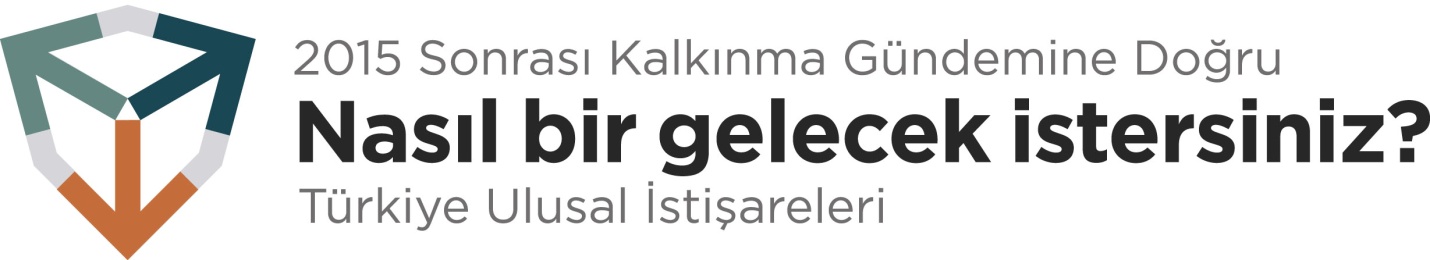 Bu bilgi notu, 2015 Sonrası Ulusal İstişarelere  ve bu istişareleri kapsayan uluslararası sürece dair bilgi vermektedir.Birleşmiş Milletlere üye ülkelerin oybirliğiyle Bin Yıl Deklarasyonu’nu kabul ettiği 2000 yılından bu yana Bin Yıl Kalkınma Hedefleri uluslararası kalkınma topluluğunun temel öncelikler çerçevesi olmuştur. Bin Yıl Kalkınma Hedefleri ilgili ülkelerin 2015 yılına kadar ulaşmayı amaçladıkları kalkınma hedeflerini açık bir şekilde ortaya koymuştur.Bin Yıl Kalkınma Hedefleri süreci üç yıl sonra biteceği için, bu hedeflere ulaşmak için yapılan çalışmaları hızlandırmanın ve 2015 sonrasında kalkınma çerçevesinin nasıl bir hal alacağı hususunu tartışmanın zamanı gelmiştir. 2015 sonrası kalkınma gündemine dair uluslararası tartışma oturumu 2010 yılının Eylül ayında Birleşmiş Milletler Genel Kurulu’nun Üst Düzey Genel Toplantı’sında yapılmıştır ve bu oturumda Bin Yıl Kalkınma Hedefleri sürecinden edinilen dersleri gözönünde bulundurarak bu hedeflere ulaşma çalışmalarının hızlandırılması ve geleceğe dönük çalışmaların da başlatılması gerektiği hususu bir kez daha teyit edilmiştir.  Bu amaçla Birleşmiş Milletler Genel Sekreterliği ”Bin Yıl Kalkınma Hedefleri’ne ulaşma çalışmalarının hızlandırılması ve BM kalkınma gündeminin 2015 sonrasında da devam ettirilmesi için ele alınması gereken hususlara” dair bir rapor hazırlamış ve bu raporda “çok sayıda paydaşın katılımıyla kapsayıcı, açık ve şeffaf bir süreçten geçildiği takdirde 2015 sonrası kalkınma gündeminin şu ana kadar elde edilen en iyi kalkınma etkisini yaratma ihtimali oldukça kuvvetlidir ” denilmiştir.2015 Sonrası Kalkınma Gündemi’ne dair tartışmalara Rio+20 Zirvesi’nde de (Rio de Janeiro, Haziran 2012) devam edilmiş ve tartışmaların sonucunda ortaya çıkan rapora da “İstediğimiz Gelecek” adı verilmiştir. Bu raporda 2015 sonrası gündeminde kalkınma hedeflerinin önünde yeni güçlükler doğacağı tezi bir kez daha teyit edilmiştir ve bu rapora “Rio+20 ” Zirvesi’nin sonuç bildirgesinde de yer verilecektir.2015 Sonrası Kalkınma Gündemi’nin çerçevesine dair tartışma oturumları Türkiye’de de bu yıl içerisinde yapılmıştır. Mart 2012’de İstanbul’da yapılan “Küresel İnsani Kalkınma Forumu”nda kalkınma hedeflerinin önünde halihazırda yaşanmakta olan ve ileride karşılaşılabilecek güçlükler tartışılmıştır ve Forum’un sonunda “İstanbul Deklarasyonu” yayınlanmıştır.Şu ana kadar yapılan konferanslarda, 2000 yılından bu yana dünyada kalkınma hedefleri hususunda oldukça ilerleme sağlandığı teyit edilmekle birlikte bu hedefleri toplam yedi milyar insanı kapsayacak şekilde genişletmek ve sürdürülebilir kalkınma hedeflerine ulaşma çalışmalarında insan merkezli yaklaşımı geliştirmek için daha yapılacak çok şey vardır. Bu amaçlara yönelik çalışmalar kapsamında2015 sonrası kalkınma gündeminin nasıl olması gerektiğine dair tüm paydaşların fikir ve önerilerini almak için BM ulusal 2015 sonrası istişareleri / ülke diyalogları çalışmalarının hazırlığını yapmaktadır. Bu bağlamda BM, paydaşlara “Nasıl bir gelecek istiyorsunuz?” diye soruyor.  NEDEN?Ülke diyaloglarının amacı nedir?Ülke diyaloglarının amacı; katılımcılara (a) “İstediğimiz Geleceğe” dair üzerinde herkesin uzlaştığı, devletler, sivil toplumlar ve büyük paydaş kurumlar için net tavsiyeler içeren  küresel bir vizyon geliştirecek, (b) resmi müzakereler yoluyla fakirlerin ve dışlanmış kitlelerin sesini duyuracek, (c) 2015 sonrası kalkınma gündemine dair devletleri bilgilendirerek ve halklarının mümkün olduğunca geniş kesimlerin beklentilerini dikkate almaya teşvik ederek kendi bürokratik süreçlerini hızlandırmalarını sağlayacak analitik bir altyapı, veriler ve fikirler sağlayarak geniş katılımlı bir tartışma ortamı yaratmaktır. Bu diyalogların amacı; birer araştırma çalışması olmaktan ziyade, başta dışlanmış ve dezavantajlı gruplar olmak üzere sivil toplumu, akademik dünyayı ve özel sektör temsilcilerini de içeren kapsamlı ve geniş katılımlı bir başlangıç çalışması olmasıdır.KİM?Bir ülke diyaloğundan kim sorumludur?BM Ülke Ekipleri; kalkınma alanında çalışan farklı paydaşları bir araya getirme ve kalkınma hedeflerinin önündeki güçlüklere, bu alandaki fırsatlara ve çözüm yollarına dair doğru bilgiyi tümevarım yöntemiyle sağlama hususunda oldukça tecrübelidir. BM Mukim Koordinatörünün öncülüğünde çalışan BM Ülke Ekipleri ulusal istişareleri desteklemek için ziyadesiyle hazırdır. Tüm bu sürecin yönetimi; BM bünyesinde yer alan birimlerin ve farklı paydaşların katılımı ve katkılarını sağlama hususunda stratejik destek sağlayan BM Mukim Koordinatörü’nün temel sorumluluğu olacaktır.Ulusal istişarelerin ilk turunun aşağıda isimleri belirtilen yaklaşık 50 ülkede yapılması planlanmaktadır. Bu sürece daha çok ülkenin dahil olması için mali kaynak yaratma çalışmaları halen devam ediyor olmakla birlikte ülkeler kendi kaynaklarını kullanarak da bu istişareleri başlatabilirler.NE ZAMAN?2015 sonrası tartışmalarda zaman çizelgesi nasıldır  ve ülke diyalogları bu çizelgede nasıl yer almaktadır?Ülke diyaloglarının 2012 yılının Temmuz ayından başlayarak 2013 yılının ilk çeyreğine kadar sürmesi beklenmektedir. 2013 Mart ayının sonlarına doğru ülke istişarelerinin sonuçlarının alınması ve ülke raporlarının teslim edilmesi planlanmaktadır. Ulusal tartışmalar temelinde 2015 sonrası kalkınma gündemi için sunulacak öneriler, 2015 sonrası hükümetler arası sürece bilgi akışı sağlama amacı güden BM Kalkınma Grubu (BMKG) raporu içine dahil edilecektir. Ayrıca 2015 sonrası Üst Düzey Panel’e kadar (Bahar 2013) rapor sunmaları ve BM Genel Kurulu’na (BMGK) (Eylül 2013) BM Genel Sekreteri’nin (BMGS) raporunu sunmaları gerekmektedir. Nihai raporun 2013 Mart ayının sonuna kadar New York’a sunulmasını sağlamak için Türkiye’de istişarelerin Kasım 2012 ile Ocak 2013 tarihleri arasında gerçekleşmesi beklenmektedir.NASIL?Ülke diyaloglarından ne tür çıktılar beklenmektedir? Sırayla gerçekleşecek olan ülke diyaloglarının tamamlanmasından sonra, en geç 31 Mart 2013’e kadar BM ülke ofislerinin, paydaşların desteği ve girdileri ile aşağıdaki bildirimlerde bulunmaları beklenmektedir:   2015 sonrası kalkınma gündemi için kilit öneriler sunan analitik bir raporİstişarelerden elde edilen, işlenmemiş bilgi Gerçekleştirilen istişarelere ilişkin lojistik bilgi Türkiye’de ülke istişareleri BM ile işbirliği içinde ve Türk Hükümeti’nin desteğiyle gerçekleşecektir. İstişareler aşağıdaki alanları kapsayacaktır: BM temsilcilikleri tarafından düzenlenecek dokuz (9) tematik istişare toplantısı.Ülke istişareleri, BM temsilcilikleri yönetiminde dokuz tematik grup istişare toplantısından meydana gelecektir. Toplantı temaları ve atanan BM yönetimleri aşağıdaki unsurlardan oluşacaktır: Eşitsizlik, (toplumsal cinsiyet dahil tüm alanlar) UNICEFSağlık (BKH 4,5,6 kapsamındaki alanlar ile bulaşıcı olmayan hastalıklar dahil) WHO (Dünya Sağlık Örgütü)Eğitim (ilk, orta, lise ve mesleki eğitim) UNICEFBüyüme ve istihdam (üretim kapasiteleri, saygın meslekler ve sosyal güvenlik alanları dahil) ILO (Uluslararası İş Örgütü)Çevresel sürdürülebilirlik (enerjiye erişim, bio çeşitlilik ve iklim değişikliği) UNDP (BM Kalkınma Programı)Gıda güvenliği ve beslenme FAO (Gıda ve Tarım Örgütü)Yönetişim (tüm düzeylerde) UNDP (BM Kalkınma Programı)Çatışma ve hassaslık (çatışma sonrası ülkeler ve doğal afetlere yatkın devletler dahil) IOM (Uluslararası Göç Örgütü)Nüfus dinamikleri (yaşlanma, iç ve uluslararası göç, kentleşme) UNFPA (BM Nüfus Fonu)Konu ile ilgili gerçeklecek 9 istişarelerden sonra, 5 bölgesel istişare toplantısı  yapılacaktr. Kastamonu bu be şehirden bir tanesi olacaktır. BM Mukim koordinatörlüü bölegesel toplantlar Kalkınma Bakanlığı ile birlikte yürütülmektedir. Son olarak da, 2013 yılının Ocak ayında, Ankara’da bir kapanış toplantısı ve son bir istişare düzenlenecektir. Buna ek olarak, www.2015sonrasiturkiye.org adresinde, özellikle Türkiye’deki 2015 Sonrası  istişare sürecine özel bir internet sitesinde bir anket çalışması başlatılacaktır. İnternet sitesi aynı zamanda, bilgi paylaşmak, ilgilileri istişarelerden haberdar etmek ve sonraki bildirileri ve kamuoyuna sunmak üzere bir taslak kilit tavsiyeler raporunu paylaşmak için de bir platform görevi görecektir. Ulusal istişareler için yol gösterici ilkeler kapsayıcılık ve açıklık olduğu için, süreçle ilgili olarak kamu ile mümkün olduğunca çok bilgi paylaşmayı amaçlamaktayız. Afrika (G, D & B)Asya & PasifikLatin Amerika & KarayiplerArap ÜlkeleriDoğu Avrupa & BDTAngolaBurkina FasoOACDKCEtiyopyaGanaKenyaMaliMalaviMorityusMozambikNijerNijeryaSenegalGüney AfrikaTanzanyaTogoUgandaZambiyaBangladeşÇinHindistanEndonezyaLaos DHC PakistanPYGSolomon AdalarıTimor-LesteVietnamBrezilyaKosta RikaKolombiyaPeruGuatemalaBolivyaEl SalvadorHondurasSanta LuciaCibutiMısırÜrdün FasSudanCezayirErmenistanKazakistanMoldovaTacikistanTürkiye(+ 1 daha sonra belirlenecek)